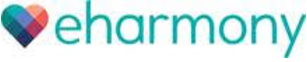 Media release 								       For immediate issueFARMER WANTS A WIFE INSPIRES MORE THAN HALF OF AUSSIES TO CONSIDER RELOCATING FOR LOVEMore than half of Australians (54%) have relocated to be with a partner or would consider relocating in the name of romance.Two thirds (66%) of those surveyed would be willing to leave the city and move to the country to be with a partner, but only 51% would be willing to do the opposite and relocate to the city. Only 42% of Australians believe city and country people would be compatible in a relationship.If relocating for love works for the loved-up farmers and their partners on Farmer Wants a Wife, then why wouldn’t it work for you?Research from eharmony shows that more than half of Australians (54%) have relocated to be with a partner or would consider relocating in the name of love.There’s certainly something in the country air if Farmer Wants a Wife is anything to go by, with 99 marriages and 225 children resulting from on-air matches to date worldwide.In fact, country life in general is more enticing with two thirds (66%) of those surveyed willing to leave the city and move to the country to be with a partner, while only 51% would be willing to do the opposite and relocate to the big smoke.However, it seems Australians are sceptical once the honeymoon stage is over, with the research revealing only 42% believe city and country people would actually be compatible in a relationship.eharmony relationship expert Sharon Draper says that getting out of your comfort zone and building a new life for yourself is never easy.“My advice would be to make sure you’re both fully committed to taking such a big step. There are going to be key challenges for the person relocating, such as settling in and starting over in a new environment. If you’re nervous about taking the plunge, then think again – more than two thirds (68%) of those who did relocate for love are still together, with only 2% reporting their relationship had failed due to the move.“When two hearts come together, it doesn’t matter where you come from. Love is a very powerful emotion – it can move mountains, or in this case, postcodes.”Not even the thought of leaving family and friends behind would stand in the way of love, with 52% prepared to leave everything behind. Meanwhile, a quarter (24%) would leave a successful job to move across the country for love. “As a couple, you’ll both need to draw on certain traits to be successful in any life changing situations,” Sharon explained.“Looking at eharmony’s Dimensions of Compatibility, couples will need adaptability, empathy, good communication and similar attitudes towards the relationship, to make a big move work.” One in two Aussies (44%) would even move to another country to be with a partner, with one in five (21%) even content to move to a country where they didn’t know the language.“You may find you are tested in more ways than one during the move, but if you are compatible as a couple and open to the situation, it really may bring you the happy ending you are looking for.”– ENDS –For further information, please contact:Sophie Hornsey					Mia Rutherford
Soda Communications				Soda CommunicationsM: 0400 844 251					M: 0425 136 189E: sophie@sodacommunications.com.au 		E: mia@sodacommunications.com.au About eharmony.com.aueharmony launched in 2000 with a clear vision: to create more lasting love in the world. The experts at eharmony use an intelligent Compatibility Matching System (CMS) to match singles, according to 32 bespoke dimensions of compatibility. These are powerful indicators of relationship satisfaction. On average, every 14 minutes someone finds love on eharmony. www.eharmony.com.au/tour